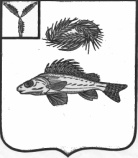   АДМИНИСТРАЦИЯМАРЬЕВСКОГО МУНИЦИПАЛЬНОГО ОБРАЗОВАНИЯЕРШОВСКОГО МУНИЦИПАЛЬНОГО РАЙОНА САРАТОВСКОЙ ОБЛАСТИПОСТАНОВЛЕНИЕот 10.04. 2017 г.                                       № 13Об утверждении порядка формирования, утверждения и ведения планов закупок товаров, работ, услуг для обеспечения муниципальных нуждВ соответствии счастью5 статьи17 Федерального закона от 5 апреля 2013 года№44-ФЗ «О контрактной системе в сфере закупок товаров, работ, услуг для обеспечения государственных и муниципальных нужд», постановлением Правительства Российской Федерации от 21ноября 2013 года №1043 «О требованиях к формированию, утверждению и ведению планов закупок товаров, работ, услуг для обеспечения нужд субъекта Российской Федерации и муниципальных нужд, а также требованиях к форме планов закупок товаров, работ, услуг» администрация Марьевского МО Ершовского района постановляет:1. Утвердить Порядок формирования, утверждения и ведения планов закупок товаров, работ, услуг для обеспечения муниципальных нужд согласно приложению.2. Настоящее постановление подлежит размещению на официальном сайте администрации Ершовского муниципального района Саратовской области (http://ershov.sarmo.ru),  во вкладке «Муниципальные образования, Марьевское МО»3. Контроль за исполнением настоящего постановления возложить на главу Марьевского МО.Глава  Марьевского МО                                                                  С.И. ЯковлевПриложение к постановлению администрации Марьевского МО Ершовского района№ 13  от 10.04. 2017г.Порядок формирования, утверждения и ведения планов закупок товаров, работ, услуг для обеспечения муниципальных нужд1. Настоящий документ устанавливает порядок формирования, утверждения и ведения планов закупок товаров, работ, услуг для обеспечения муниципальных нужд (далее – Порядок) в соответствии с Федеральным законом от 5 апреля . № 44-ФЗ «О контрактной системе в сфере закупок, товаров, работ, услуг для обеспечения государственных и муниципальных нужд» (далее – Федеральный закон).2.  Планы закупок утверждаются в течение 10 рабочих дней:а) муниципальными заказчиками, действующими от имени Ершовского муниципального района (далее – муниципальные заказчики), - после доведения до соответствующего муниципального заказчика объема прав в денежном выражении на принятие и (или) исполнение обязательств в соответствии с бюджетным законодательством Российской Федерации;б) муниципальными бюджетными учреждениями, за исключением закупок, осуществляемых в соответствии с частями 2 и 6 статьи 15 Федерального закона, - после утверждения планов финансово-хозяйственной деятельности;б.1) муниципальными унитарными предприятиями, за исключением закупок, осуществляемых в соответствии с частями 2.1 и 6 статьи 15 Федерального закона, со дня утверждения планов финансово-хозяйственной деятельности; в) муниципальными автономными учреждениями, в случае, предусмотренном частью 4 статьи 15 Федерального закона, - после заключения соглашений о предоставлении субсидий на осуществление капитальных вложений в объекты капитального строительства муниципальной собственности или приобретение объектов недвижимого имущества в муниципальную собственность (далее - субсидии на осуществление капитальных вложений). При этом в план закупок включаются только закупки, которые планируется осуществлять за счет субсидий на осуществление капитальных вложений;г) муниципальными бюджетными и автономными учреждениями, муниципальными унитарными предприятиями, осуществляющими закупки в рамках переданных им органами местного самоуправления полномочий муниципального заказчика по заключению и исполнению от имени муниципального образования муниципальных контрактов от лица указанных органов, в случаях, предусмотренных частью 6 статьи 15 Федерального закона, - со дня доведения на соответствующий лицевой счет по переданным полномочиям объема прав в денежном выражении на принятие и (или) исполнение обязательств в соответствии с бюджетным законодательством Российской Федерации.3. Планы закупок для обеспечения муниципальных нужд формируются лицами, указанными в пункте 2 настоящего Порядка, на очередной финансовый год с учетом следующих положений:а) муниципальные заказчики в сроки, установленные главными распорядителями средств местного бюджета:- формируют планы закупок исходя из целей осуществления закупок, определенных с учетом положений статьи 13 Федерального закона, и представляют их главным распорядителям в установленные ими сроки для формирования на их основании в соответствии с бюджетным законодательством Российской Федерации обоснований бюджетных ассигнований на осуществление закупок;- корректируют при необходимости по согласованию с главными распорядителями средств местного бюджета планы закупок в процессе составления проектов бюджетных смет и представления главными распорядителями при составлении проекта решения о бюджете обоснований бюджетных ассигнований на осуществление закупок в соответствии с бюджетным законодательством РФ; -при необходимости уточняют сформированные планы закупок, после их уточнения и доведения до муниципального заказчика объема прав в денежном выражении на принятие и (или) исполнение обязательств в соответствии с бюджетным законодательством Российской Федерации утверждают в сроки, установленные пунктом 2 настоящего Порядка, сформированные планы закупок и уведомляют об этом главного распорядителя средств местного бюджета;б) учреждения, указанные в подпункте «б» пункта 2 настоящего Порядка, в сроки, установленные органами, осуществляющими функции и полномочия их учредителя:- формируют планы закупок при планировании в соответствии с законодательством Российской Федерации их финансово-хозяйственной деятельности и представляют их не позднее 1 августа текущего года органам, осуществляющим функции и полномочия их учредителя, для учета при формировании обоснований бюджетных ассигнований в соответствии с бюджетным законодательством Российской Федерации;- корректируют при необходимости по согласованию с органами осуществляющими функции и полномочия их учредителя планы закупок в процессе составления проектов планов их финансово-хозяйственной деятельности и представления в соответствии  с бюджетным законодательством Российской Федерации обоснований бюджетных ассигнований;- при необходимости  уточняют планы закупок, после их уточнения и утверждения планов финансово-хозяйственной деятельности утверждают в сроки, установленные пунктом 2 настоящего Порядка, сформированные планы закупок и уведомляют об этом орган, осуществляющий функции и полномочия их учредителя.б.1) муниципальные унитарные предприятия, указанные в подпункте "б.1" пункта 2 настоящего Порядка:формируют планы закупок при планировании в соответствии с законодательством Российской Федерации их финансово-хозяйственной деятельности и представляют их органам, осуществляющим полномочия собственника имущества в отношении предприятия, в установленные ими сроки;уточняют при необходимости планы закупок, после их уточнения и утверждения плана (программы) финансово-хозяйственной деятельности предприятия утверждают в сроки, установленные пунктом 2 настоящего Порядка, планы закупок;в) юридические лица, указанные в подпункте "в" пункта 2 настоящего Порядка:формируют планы закупок в сроки, установленные главными распорядителями средств местного бюджета, но не позднее 10 рабочих дней после принятия решений (согласования проектов решений) о предоставлении субсидий на осуществление капитальных вложений;уточняют при необходимости планы закупок, после их уточнения и заключения соглашений о предоставлении субсидий на осуществление капитальных вложений утверждают в сроки, установленные пунктом 2 настоящего Порядка, планы закупок;г) юридические лица, указанные в подпункте "г" пункта 2 настоящего Порядка:формируют планы закупок в сроки, установленные главными распорядителями средств местного бюджета, но не позднее 10 рабочих дней после принятия решений (согласования проектов решений) о подготовке и реализации бюджетных инвестиций в объекты капитального строительства муниципальной собственности или приобретении объектов недвижимого имущества в муниципальную собственность;уточняют при необходимости планы закупок, после их уточнения и доведения на соответствующий лицевой счет по переданным полномочиям объема прав в денежном выражении на принятие и (или) исполнение обязательств в соответствии с бюджетным законодательством Российской Федерации утверждают в сроки, установленные пунктом 2 настоящего Порядка, сформированные планы закупок.4. Планы закупок формируются на срок, на который составляется муниципальный акт представительного органа муниципального образования о местном бюджете.5. В планы закупок муниципальных заказчиков в соответствии с бюджетным законодательством Российской Федерации, а также в планы закупок юридических лиц, указанных в подпунктах «б», «б.1» и «в» пункта 2 настоящего Порядка, включается информация о закупках, осуществление которых планируется по истечении планового периода. В этом случае информация вносится в планы закупок на весь срок планируемых закупок.6. Лица, указанные в пункте 2 настоящего Порядка, ведут планы закупок в соответствии с положениями законодательства Российской Федерации и иных нормативных правовых актов о контрактной системе в сфере закупок товаров, работ, услуг для обеспечения государственных и муниципальных нужд.7.Основаниями для внесения изменений в утвержденные планы закупок в случае необходимости являются:а) приведение планов закупок в соответствие с утвержденными изменениями целей осуществления закупок, определенных с учетом положений статьи 13 Федерального закона и установленных в соответствии со статьей 19 Федерального закона требований к закупаемым товарам, работам, услугам (в том числе предельной цены товаров, работ, услуг) и нормативных затрат на обеспечение функций муниципальных органов и подведомственных им казенных учреждений;б) приведение планов закупок в соответствие с муниципальными правовыми актами о внесении изменений в муниципальные правовые акты о местном бюджете на текущий финансовый год;в) реализация федеральных законов, решений, поручений, указаний Президента Российской Федерации, решений, поручений Правительства Российской Федерации, законов субъектов Российской Федерации, решений, поручений высших исполнительных органов государственной власти субъектов Российской Федерации, муниципальных правовых актов, которые приняты после утверждения планов закупок и не приводят к изменению объема бюджетных ассигнований, утвержденных законом (решением) о бюджете;г) реализация решения, принятого муниципальным заказчиком или юридическим лицом по итогам обязательного общественного обсуждения закупок;д) использование в соответствии с законодательством Российской Федерации экономии, полученной при осуществлении закупок;е) выдача предписания органами контроля, определенными статьей 99 Федерального закона, в том числе об аннулировании процедуры определения поставщиков (подрядчиков, исполнителей);ж) возникновение иных существенных обстоятельств, предвидеть которые на дату утверждения плана закупок было невозможно.8.В план закупок включается информация о закупках, извещение об осуществлении которых планируется разместить либо приглашение принять участие в определении поставщика (подрядчика, исполнителя) которых планируется направить в установленных Федеральным законом случаях в очередном финансовом году, а также информация о закупках у единственного поставщика (подрядчика, исполнителя), контракты с которым планируются к заключению в течение указанного периода.9. Формирование, утверждение и ведение планов закупок юридическими лицами, указанными в подпункте "г" пункта 2 настоящего Порядка, осуществляются от лица органов местного самоуправления, передавших этим лицам полномочия муниципального заказчика.10. Планы закупок формируются в виде единого документа с учетом требований к форме плана закупок товаров, работ, услуг, утвержденных постановлением Правительства Российской Федерации от 21 ноября 2013 г. №1043.11. Планы закупок содержат приложения, содержащие обоснования в отношении каждого объекта закупки, подготовленные в порядке, установленном Правительством Российской Федерации в соответствии с частью 7 статьи 18 Федерального закона, в том числе:обоснование начальной (максимальной) цены контракта или цены контракта, заключаемого с единственным поставщиком (подрядчиком, исполнителем), определяемых в соответствии со статьей 22 Федерального закона;обоснование способа определения поставщика (подрядчика, исполнителя) в соответствии с главой 3 Федерального закона, в том числе дополнительные требования к участникам закупки (при наличии таких требований), установленные в соответствии с частью 2 статьи 31 Федерального закона.12. Внесение изменений в планы закупок осуществляется в случаях и в сроки, предусмотренные Федеральным законом и постановлением Правительства Российской Федерации от 21 ноября 2013 г. № 1043 «О требованиях к формированию, утверждению и ведению плана закупок товаров, работ, услуг для обеспечения нужд субъекта Российской Федерации и муниципальных нужд, а также о требованиях к форме плана закупок товаров, работ, услуг».13. В соответствии с Федеральным законом утвержденные заказчиками, указанными в пункте 2 настоящего Порядка, планы закупок и внесенные в них изменения в течение трех рабочих дней с даты утверждения или изменения таких планов закупок, за исключением сведений, составляющих государственную тайну, подлежат размещению в единой информационной системе в сфере закупок.